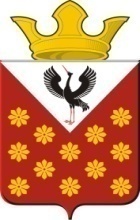 Свердловская областьБайкаловский районПостановление главы муниципального образованияКраснополянское сельское поселениеот 10 мая 2017 года  № 77О внесении изменений в Подпрограмму №5 «Развитие жилищно-коммунального хозяйства и повышение энергетической  эффективности на территории Краснополянского сельского поселения» муниципальной программы МО  Краснополянское сельское поселение  «Социально-экономическое развитие муниципального образования  Краснополянское сельское  поселение» на 2015 – 2020 годы	В соответствии с постановлением Администрации МО Краснополянское сельское поселение от 19.06.2014 года №130 «Об утверждении порядка формирования и реализации муниципальных программ муниципального образования Краснополянское сельское поселение», ПОСТАНОВЛЯЕТ:1. Внести изменения в Подпрограмму №5 «Развитие жилищно-коммунального хозяйства и повышение энергетической эффективности на территории Краснополянского сельского поселения» муниципальной программы МО Краснополянское сельское поселение «Социально-экономическое развитие муниципального образования Краснополянское сельское поселение» на 2015 – 2020 годы:1.1. Изменить наименование мероприятия №1 с «Капитальный ремонт муниципальных жилых домов в  с. Елань, ул. Свердлова,10; с. Краснополянское, ул. Техническая, 9; с. Чурманское, ул. Первомайская, 18-2» на «Капитальный ремонт муниципального жилого дома в с. Чурманское ул. Первомайская д.32 кв. 1,2».2. Опубликовать настоящее Постановление в Информационном вестнике Краснополянского сельского поселения и разместить на сайте муниципального образования в сети «Интернет» www.krasnopolyanskoe.ru3. Контроль за исполнением настоящего постановления возложить на заместителя главы администрации по социальным вопросам Нуртазинову А.Б.Глава Краснополянского сельского поселения                                     Л.А. Федотова